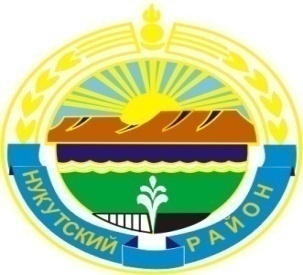 МУНИЦИПАЛЬНОЕ ОБРАЗОВАНИЕ«НУКУТСКИЙ РАЙОН»АДМИНИСТРАЦИЯМУНИЦИПАЛЬНОГО ОБРАЗОВАНИЯНУКУТСКИЙ РАЙОН______________________________ПОСТАНОВЛЕНИЕ____________________________от 09 марта 2017 года                                     № 48                                        п. НовонукутскийО проведении месячника защиты прав потребителей на территории муниципального образования «Нукутский район»  	В целях обеспечения безопасности услуг, оказываемых в сфере розничной торговли, предотвращения травматизма, защиты жизни и здоровья людей, в соответствии с Законом Российской Федерации от 7 февраля 1992 года № 2300-I «О защите прав потребителей», руководствуясь ст. 35 Устава муниципального образования «Нукутский район» Администрация ПОСТАНОВЛЯЕТ:Провести на территории муниципального образования «Нукутский район» с 15 марта по 14 апреля 2017 года месячник защиты прав потребителей (далее - месячник).Утвердить  План мероприятий, проводимых в рамках месячника (Приложение №1).Управлению экономического развития и труда Администрации муниципального образования «Нукутский район» (Платонова Н.А.) подвести итоги проведения месячника в срок до 20 апреля 2017 года.Организационному отделу Администрации муниципального образования «Нукутский район» (Карпека О.П.) опубликовать настоящее постановление в газете «Свет Октября» и разместить на официальном сайте муниципального образования «Нукутский район».Контроль за исполнением настоящего постановления возложить на первого заместителя мэра муниципального образования «Нукутский район» Т.Р. Акбашева.Мэр                                                                                                                       С.Г. ГомбоевПриложение № 1к постановлению АдминистрацииМО «Нукутский район»от 09.03.2017 г. № 48ПЛАНмероприятий, проводимых в рамках месячника по защите прав потребителейна территории муниципального образования «Нукутский район»№п/пМероприятияСроки исполненияОтветственные исполнители1Проведение разъяснительной работы среди населения по вопросам защиты прав потребителейВ период проведения месячникаУправление экономического развития и труда2Организация работы «горячей» телефонной линии по вопросам защиты прав потребителейВ период проведения месячникаУправление экономического развития и труда3Консультирование населения по вопросам защиты прав потребителейПри обращении гражданУправление экономического развития и труда4Проведение лекций для учащихся 11 классов МБОУ Новонукутская СОШ на тему: «Потребитель, знаешь ли ты свои права?»В период проведения месячникаУправление экономического развития и труда5Подведение итогов проведения месячника и информирование службы потребительского рынка и лицензирования Иркутской области о результатах проведенной работыВ срок до 20 апреля 2017 годаУправление экономического развития и труда